BUSINESS OPERATIONS 52.0408.00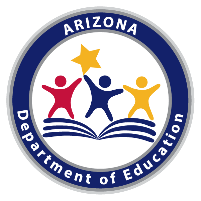 TECHNICAL STANDARDSAn Industry Technical Standards Validation Committee developed and validated these standards on April 28, 2022. The Arizona Career and Technical Education Quality Commission, the validating authority for the Arizona Skills Standards Assessment System, endorsed these standards on May 25, 2022.Note: Arizona’s Professional Skills are taught as an integral part of the Business Operations program.BUSINESS OPERATIONS 52.0408.00TECHNICAL STANDARDSAn Industry Technical Standards Validation Committee developed and validated these standards on April 28, 2022. The Arizona Career and Technical Education Quality Commission, the validating authority for the Arizona Skills Standards Assessment System, endorsed these standards on May 25, 2022.Note: Arizona’s Professional Skills are taught as an integral part of the Business Operations program.The Technical Skills Assessment for Business Operations is available SY2023-2024.The Technical Skills Assessment for Business Operations is available SY2023-2024.STANDARD 1.0 UTILIZE TECHNOLOGY TOOLS TO MANAGE BUSINESS OPERATIONSSTANDARD 1.0 UTILIZE TECHNOLOGY TOOLS TO MANAGE BUSINESS OPERATIONS1.1Use word processing software to create and manage documents (i.e., format text, create tables and lists, manage references including footnotes, endnotes, bibliography, and captions for figures and tables, etc.)1.2Use spreadsheet software to create and manage worksheets and workbooks (e.g., determine print area, cells, ranges, tables, and charts; and perform operations using formulas and functions)1.3Use database software functions and procedures to create tables, forms, reports, and queries1.4Use presentation software (i.e., PowerPoint, MS Publisher, Google Slides, Prezi, Canva, Adobe slate, etc.) to create and manage presentations (i.e., format text, customize graphics, insert tables: develop charts, graphics, and media; apply transitions, animations, timing, etc.)1.5Use communication software and web-based tools to create, send, and manage messages, calendars, contacts, groups, and to conduct meetings (i.e., Microsoft, Google, etc.)1.6Follow procedures to organize and maintain electronic files locally and on network drives and shared drivesSTANDARD 2.0 DEMONSTRATE THE RESPONSIBILITIES OF A BUSINESS OPERATIONS ASSISTANTSTANDARD 2.0 DEMONSTRATE THE RESPONSIBILITIES OF A BUSINESS OPERATIONS ASSISTANT2.1Explore entry-level career opportunities in business operations (e.g., virtual assistant, customer service rep, telemarketing, receptionist, office manager, clerk, and administrative assistant)2.2Identify major skills needed by the business operations assistant (e.g., proficiency in keyboarding skills, excellent communication skills, ability to juggle multiple tasks, and strong organizational, critical thinking, and interpersonal skills)2.3Compare and contrast management practices (i.e., to control design, implementation, and creation of products and services, etc.) and business operations practices (i.e., to control ordering supplies, scheduling labor and use of facilities, etc.)2.4Identify skills needed in project management (e.g., effective communication, negotiation, scheduling and time management, leadership, risk management, and critical thinking and problem solving)STANDARD 3.0 ESTABLISH AND ADHERE TO OFFICE PROCEDURESSTANDARD 3.0 ESTABLISH AND ADHERE TO OFFICE PROCEDURES3.1Explore processes/procedures to organize, retrieve, and archive physical and electronic records to ensure security and easy retrieval of information and data3.2Explain the established procedure for maintaining and destroying physical and electronic organizational records3.3Explain the process and benefits of electronic and physical mailings and when to use each3.4Explain notarization and medallion signature guarantees as an office function3.5Demonstrate telephone etiquette and customer service skills to communicate, record, and deliver accurate messages to appropriate partiesSTANDARD 4.0 PLAN AND PARTICIPATE IN VIRTUAL MEETINGS AND IN-PERSON COLLABORATIONSSTANDARD 4.0 PLAN AND PARTICIPATE IN VIRTUAL MEETINGS AND IN-PERSON COLLABORATIONS4.1Prepare and assemble materials and documents for meetings (i.e., agendas, executive summaries, status updates, etc.)4.2Reserve meeting space and technology needs4.3Document attendance, notes, and prepare meeting minutes4.4Demonstrate familiarity with virtual platforms and the features and differences of each (i.e., MS Teams, Google Meets, Zoom, etc.)STANDARD 5.0 PREPARE TRAVEL ARRANGEMENTSSTANDARD 5.0 PREPARE TRAVEL ARRANGEMENTS5.1Select suitable lodging and transportation according to company policy5.2Research domestic/international time zones, customs, and currency exchange rates for traveler5.3Plan travel and meeting itinerary according to company policy including electronics, accessories, and travel documents5.4Prepare travel claims and post travel for reimbursement to traveler according to company policySTANDARD 6.0 MANAGE CASH AND BANKING PROCEDURESSTANDARD 6.0 MANAGE CASH AND BANKING PROCEDURES6.1Manage and reconcile petty cash following company procedures6.2Explain the connection of the accounting ledger to the balance sheet to the income statement transaction6.3Prepare a bank deposit according to a business’s procedures for making deposits6.4Identify business payment options (e.g., credit card, pcard, checks, and electronic transfers)6.5Review a business’s procedure for cash transactionsSTANDARD 7.0 DEMONSTRATE PROFICIENCY IN NAVIGATING THE INTERNETSTANDARD 7.0 DEMONSTRATE PROFICIENCY IN NAVIGATING THE INTERNET7.1Characterize URLs (Universal Resource Locators) and associated protocols (e.g., .com, .org, .edu, .gov, .net, and .mil) to access systems, obtain information, and exchange files and messages7.2Use internet search engines to find information or other websites (i.e., Google, Yahoo, Bing, etc.)7.3Explain the three main types of search engines (e.g., web crawlers, directories, and sponsored links)7.4Compare and contrast methods of online storage and transfer of files (ftp) (e.g., Dropbox, iCloud Drive, Microsoft OneDrive, and Google Drive)STANDARD 8.0 DEMONSTRATE ETHICAL STANDARDS AND SAFETY POLICIES IN THE WORKPLACESTANDARD 8.0 DEMONSTRATE ETHICAL STANDARDS AND SAFETY POLICIES IN THE WORKPLACE8.1Distinguish between conflict of interest and intellectual property8.2Differentiate between confidential and privileged information8.3Explain copyright infringement as an ethical issue8.4Define “misappropriation of company assets” (e.g., the misuse of company resources such as time, materials, supplies, equipment, information, intellectual property, electronic mail, and computer systems)8.5Identify standard safety precautions in the workplace (i.e., OSHA regulations, posting caution signs, use of fire extinguishers, first aid stations, etc.)8.6Explain ergonomic injuries in business operations occupations (i.e., carpal tunnel syndrome, tendinitis, muscle strain, lower back injuries, etc.)8.7Explain the effect of diversity and inclusion standards in the workplace (i.e., more diversity to leadership, builds relationships, acknowledges cultural values, accepts different perspectives, etc.)